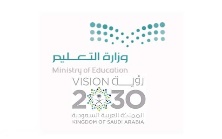 السؤال الأول : أ / فهم المقرؤ  ( نقرأ النص التالي قراءة فهم ثم نجيب عن المطلوب )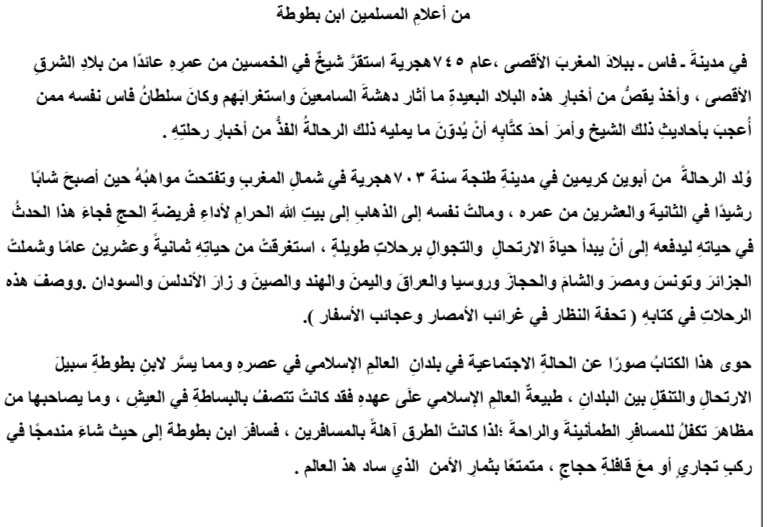 ما عنوان الكتاب الذي وصفه فيها ابن بطوطة رحلاته   ؟تحفة النظار في غرائب الأمصار وعجائب الأسفار1نكمل الفراغات التالية من النص :سافر ابن بطوطة إلى حيث شاء مندمجا في .ركب تجاري1 أو قافلة حجاج  1تختار الإجابة الصحيحة بوضع دائرة حولها :ب/ نضع علامة صح أو خطأ أمام العبارات التالية   :ـــــــــــــــــــــــــــــــــــــــــــــــــــــــــــــالسؤال الثاني :  أ / 1- نحول كل الفعل لاسم آلة ثم نبين الوزن نصف درجة لكل إجابة صحيحةحول الفعل في الجمل التالية حسب المطلوب بين القوسين النادي يلتقي فيه الطلاب                   ملتقى   ( اسم مكان)1في الفجر تهبط طائرة الحجاج            مهبط..( اسم زمان )1ب / نختار الإجابة الصحيحة بوضع دائرة حولها :ج/ نصل حروف الكلمة التالية ونرسمها بشكل صحيح د/ نصوب الخطأ المكتوب بين القوسين في كل جملة من الجملة التالية 1- كرم المدير ( فتاً ) لتفوقه                                    الصواب   ...فتًى....12-دعت الأم لأبنائها  ( دعاءاً) صادقا                         الصواب    دعاءً1ــــــــــــــــــــــــــــــــــــــــــــــــــــــــــــــــــــــــــــــــــــــــــــــــــــــــــــــــــــــــــــــــــــــــــــــــــــــــــــــــــــــــــــــــــــــــــــــــــــــــــــالسؤال الثالث : أ / نختار الإجابة الصحيحة فيما يلي :ب/ نحدد الحرف الناسخ واسمه وخبره وعلامة إعرابهما في كل جملة مما يلي نصف درجة لكل إجابة صحيحةج /نكمل إعراب الجملة التالية :  نصف درجة لكل إجابة صحيحةالسؤال الرابع *نكتب العبارة بخط النسخ مع مراعاة قواعد الكتابة الصحيحة 4 درجات ربع درجة لكل حرف القراءة مفتاح العقول ـــــــــــــــــــــــــــــــــــــــــــــــــــــــــــــــــــــــــــــــــــــــــــــــــــــــــــــــــــــــــــــــــــــــــــــــــــــــــــــــــــــــــــــــــــــــــــــــــــــــــــــــــــــــــــــــــــــــــــــــــــــــــــــــــــــــــــانتهت الأسئلةتمنياتي لك بالتوفيقإعداد المعلمة / نورة الأحمريالسؤال الدرجة المقررةالدرجة المستحقةرقما         كتابةالدرجة المستحقةرقما         كتابةالمصحح /ةالمراجع/ةالمدقق /ةالسؤال الدرجة المقررةالمصحح /ةالمراجع/ةالمدقق /ةالأول 12الثاني 12الثالث12   الرابع4المجموع40- ولد ابن بطوطة في مدينةمكة طنجة 1حمصبغداد- استغرقت رحلاته ثمانية وعشرين عاما1ثمانية وعشرين يوماثمانية وعشرين شهراتسعة وعشرين عاما-(كانت طبيعة العالم الإسلامي تتصف بالبساطة في العيش وتكفل للمسافر الراحة ) كان ذلك سببا في...خوف ابن بطوطة من الرحلاتتنقل ابن بطوطة بيسر بين البلدان1صعوبة التنقل بين البلدانتوقف ابن بطوطة عن التنقل -مرادف كلمة دهشة معرفة علم تعودتعجب1- ضد كلمة البعيدة ممتدة المتباعدة القريبة 1طويلة-الصدق الصدق فإنه منجاة ! أسلوب تحذير     1×-إياك والكذب!       أسلوب تحذير   1                -حث المخاطب على أمر محبوب ليفعله أسلوب إغراء 1-تنبيه المخاطب من أمر مكروه ليتجنبه أسلوب تحذير 1الفعل اسم الآلة الوزنطحن مطحنةمفعلة نشرمنشارمفعال-تشجع المعلمة طالباتها على ...... القراءة 1القرأةالقرءاةالقراة-الملك عبدالعزيز رحمه الله ......عظيمقاءدقائد1قاأدقايديستخرج .........من البحار اللؤلواللولواللؤلؤ1اللولؤ-........ المهندس في عمله  بدأ1بدأابدءبدءاكَ ءْ  سكأس1ش ا طِ ءشاطئ1-إن الصديقَين .....قارئان1قارئينقارئاًقارئات-ليت .........مدركون أهمية العملالعاملونالعاملين1العاملُالعاملاتُ-من الحروف الناسخة صار ثم على لعل1-التلميذ مجد ( عند دخول إن على الجملة السابقة  تصبح )إن التلميذُ مجداًإن التلميذَ مجدٌ1إن التلميذِ مجدٌإن التلميذَ مجداًالجملةالحرف الناسخاسمهعلامة إعرابهخبرهعلامة إعرابه-كأن الورقتين جناحان كأنالورقتينالياءجناحانالألف-إن القراءة مفيدة إنالقراءةالفتحةمفيدةالضمةالكلمةإعرابهاكأنحرف .ناسخ المكتبات .اسم.كأن منصوب وعلامة نصبه ..الكسرة. لأنه ...جمع مؤنث سالممزدحمةخبر كأن .مرفوع..وعلامة رفعه .الضمة 